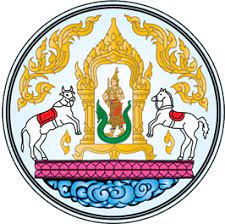 ผลงานเรื่องที่............................ (ชื่อเรื่อง)..............................โดย.................................(ชื่อ-สกุล).....................................ตำแหน่ง ........(ชื่อตำแหน่งและระดับตำแหน่ง)........ตำแหน่งเลขที่........................ กลุ่ม/ฝ่าย........................	สำนัก/กอง............................................... กรมปศุสัตว์เพื่อขอประเมินแต่งตั้งให้ดำรงตำแหน่ง....(ชื่อตำแหน่งและระดับตำแหน่ง)................ตำแหน่งเลขที่........................ กลุ่ม/ฝ่าย...............................................สำนัก/กอง...........................................................  กรมปศุสัตว์สัดส่วนผลงานร้อยละ.......................ผู้ร่วมดำเนินการ จำนวน ...... ราย คือชื่อ-สกุล................................... ตำแหน่ง.............................. สัดส่วนผลงานร้อยละ..........ชื่อ-สกุล................................... ตำแหน่ง.............................. สัดส่วนผลงานร้อยละ..........(ก)(ถ้ามี)ชื่อเรื่อง................................................................................. 	ชื่อผู้เขียน.............................................................................. 	บทคัดย่อ	..............................................................................................................................................................................................................................................................................................................................................................................................................................................................................................................................................................................................................................................................................................................................................................................................................................................................................................................................................................................................................................................................................................................................................................................................................................................................................................................................................(สรุปเนื้อหาของการจัดทำผลงานให้ครอบคลุมสาระสำคัญของผลงาน โดยกล่าวถึงวัตถุประสงค์         ในการจัดทำผลงาน วิธีการดำเนินการ สรุปผลการดำเนนิการ และข้อเสอนแนะโดยย่อ)	การเขียนบทคัดย่อ  ให้ใช้รูปแบบตามคู่มือ “หลักการเขียนโครงการวิจัยสำหรับนักวิจัยและนักวิชาการกรมปศุสัตว์”ฉบับปรับปรุงครั้งที่ 1 ปี พ.ศ. 2566 โดย กลุ่มพัฒนาวิชาการปศุสัตว์ กรมปศุสัตว์ 
แสกน QR Code หรือทางเว็บไซต์ https://shorturl.asia/58KfX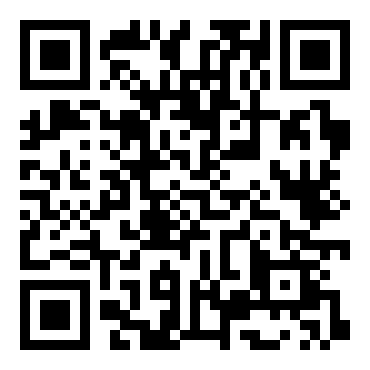 (ข)คำนำ.........................................................................................................................................................................................................................................................................................................................................................................................................................................................................................................................................................................................................................................................................................................................................................................................................................................................................................................................................................................................................................................................................................................................................................................................................................................................................................................................................................................................................................................................................................................................................	(กล่าวถึงที่มาและความสำคัญ เหตุผลในการศึกษา/วิเคราะห์ เนื้อหาสาระสำคัญ และประโยชน์       ที่คาดว่าจะได้รับโดยย่อ ไม่ต้องระบุว่าทำเพื่อประเมินเลื่อนระดับสูงขึ้น)							    ชื่อ - นามสกุล (ไม่ต้องระบุคำนำหน้านาม)                                                                                	   เดือน ปี	(ค)สารบัญสารบัญตาราง (ถ้ามี)สารบัญภาพ (ถ้ามี)บทที่ 1บทนำ1.1  ความเป็นมาและความสำคัญของผลงาน..............................................................................................................................................................................................................................................................................................……………………………………........................................................................................................................................................................................................................................................................(แสดงความเป็นมา ความสำคัญของผลงานที่นำเสนอ เหตุผลความจำเป็นในการศึกษาผลงานเรื่องนี้ และผู้เสนอผลงานได้รับมอบหมาย/เกี่ยวข้องอย่างไร ประเด็นที่นำเสนอมีความสำคัญอย่างไร)1.2  วัตถุประสงค์ของผลงาน..............................................................................................................................................................................................................................................................................................……………………………………............................................................................................................... 	(ระบุวัตถุประสงค์หรือเป้าหมายของผลงานที่เสนอขอรับการประเมิน โดยแสดงให้เห็นว่าผลงาน      ที่นำมาเสนอเมื่อดำเนินการแล้วเกิดผลลัพธ์อะไร/อย่างไร ทั้งนี้ ให้ระบุเป้าหมายของผลงานให้ชัดเจน หากมีวัตถุประสงค์มากกว่า 1 ข้อ แนะนำให้เขียนเป็นข้อ ๆ และไม่ควรเกิน 3 ข้อ)1.3  ระยะเวลาการดำเนินการ…………………………………………………………………………………………………………………………… (ระบุช่วงระยะเวลาการปฏิบัติงาน/โครงการ/กิจกรรม ตั้งแต่เริ่มปฏิบัติงานถึงระยะเวลา               ที่ผลงานสำเร็จ ซึ่งไม่ใช่ระยะเวลาในการเขียนผลงานเพื่อขอรับการประเมินผลงาน) 1.4  ผู้มีส่วนร่วมในผลงาน (ถ้ามี)1.4.1 ชื่อ-สุกล......................... ตำแหน่ง........................ สังกัด....................................      สัดส่วนของผลงานร้อยละ..........1.4.2 ชื่อ-สุกล.......................... ตำแหน่ง........................ สังกัด...................................      สัดส่วนของผลงานร้อยละ..........บทที่ 2ความรู้ทางวิชาการหรือแนวคิดทฤษฎีที่เกี่ยวข้องผลงาน เรื่อง................ ผู้ขอรับการประเมินได้ใช้ความรู้ทางวิชาการ ความชำนาญงาน หรือ ความเชี่ยวชาญและประสบการณ์ ในการดำเนินการ ดังนี้  โดยมีรายละเอียดดังนี้2.1 ความรู้ทางวิชาการที่เกี่ยวข้อง	2.1.1 .................................................................................................................................................... 	2.1.2 ................................................................................................................................................... (สรุปสาระสำคัญของหัวข้อความรู้/ทฤษฎี ที่เกี่ยวข้อง)2.2 กฎหมาย/ระเบียบที่เกี่ยวข้อง	2.2.1 .................................................................................................................................................... 	2.2.2 ................................................................................................................................................... 	(สรุปสาระสำคัญของข้อกฎหมายที่เกี่ยวข้อง)2.3 งานวิจัยที่เกี่ยวข้อง (ถ้ามี)	2.3.1 .................................................................................................................................................... 	2.3.2 ................................................................................................................................................... 	(สรุปสาระสำคัญงานวิจัยที่เกี่ยวข้องกับการศึกษา /การจัดทำผลงานเรื่องนี้)	ความรู้ทางวิชาการหรือแนวคิดทฤษฎีที่เกี่ยวข้อง ได้แก่ความรู้ทางวิชาการ แนวคิด ทฤษฎีที่เกี่ยวข้อง/ที่เกี่ยวข้องหรือที่นำมาอ้างอิง กฎหมาย ระเบียบ ข้อบังคับต่างๆ ที่นำมาอ้างอิงหรือที่ใช้ในการปฏิบัติงานความชำนาญงานหรือความเชี่ยวชาญและประสบการณ์ที่ใช้ในการปฏิบัติงาน และการประยุกต์ใช้ในการดำเนินงาน	บทที่ 3วิธีการและผลการดำเนินงาน3.1 วิธีการ/ขั้นตอนการดำเนินการ      ...........................(ให้กล่าวผลงานเรื่องนี้).................มีขั้นตอนการดำเนินการ ดังนี้3.1.1 …………………………………………………………………………………………3.1.2 …………………………………………………………………………………………	3.1.3 ......................................................................................................(อธิบายขั้นตอนการดำเนินงาน หรือวิธีดำเนินการวิจัย)3.2 ผลการดำเนินการ/วิจารณ์ผล	......................................................................................................................................................................................................................................................................................................................................................................................................................................................................................................................................................................................................................(กรณีเป็นการจัดทำผลงานเชิงวิทยาศาสตร์ ให้สรุปผลการดำเนินการ/ผลการศึกษาที่ได้    พร้อมอภิปราย/วิจารณ์ผล  สำหรับกรณีเป็นการจัดทำผลงานที่เกิดจากการปฏิบัติงานของสายงานสนับสนุนให้สรุปผลการดำเนินงานหรือผลสำเร็จของงานในเชิงปริมาณหรือคุณภาพ เป็นไปตามวัตถุประสงค์หรือไม่  อย่างไร โดยไม่ต้องมีอภิปรายหรือวิจารณ์ผล)3.3 การนำไปใช้ประโยชน์/ผลกระทบ3.3.1 ……………………………………………………………………………………………3.3.2 …………………………………………………………………………………………(อธิบายประโยชน์ที่ได้รับจากผลสำเร็จของงานที่ดำเนินการว่าเกิดประโยชน์อะไร  กับใคร หรือหน่วยงานใด สามารถนำใปใช้ประโยชน์ หรือก่อให้เกิดผลดีอย่างไร โดยระบุถึงประโยชน์ที่ได้รับว่าผลงานก่อให้เกิดประโยชน์ต่อราชการ หรือผู้รับบริการ หรือเกษตรกร อย่างไร และหากมีการนำผลงานไปใช้          ในการพัฒนาต่อยอด ปรับปรุงแนวทางการดำเนินงานในงานอื่นหรือนำไปประยุกต์แก้ไขปัญหาที่เกิดขึ้น       ให้อธิบายว่าได้นำไปใช้ประโยชน์อย่างไรกับบุคคลหรือหน่วยงานใด และมีผลต่อการพัฒนางานทั้งทางตรง  และทางอ้อมอย่างไร หรือมีผลกระทบในเชิงบวก/ลบ กับใคร หน่วยงานใด อย่างไร)3.4 ความยุ่งยากและซับซ้อนในการดำเนินการ3.4.1 ……………………………………………………………………………………………………………………3.4.2 ……………………………………………………………………………………………………………………(ให้ระบุความยุ่งยาก ซับซ้อน ที่เกิดจากการปฏิบัติงาน โดยสรุปความยุ่งยาก ซับซ้อน            ในการดำเนินการในเรื่องที่นำเสนอ รวมทั้งวิธีการขจัดความยุ่งยาก ซับซ้อนในการดำเนินการอย่างไร           เช่น การดำเนินงานต้องใช้ระเบียบ/กฎหมายใหม่ๆ มีกระบวนงานขั้นตอนการปฏิบัติงานที่ยุ่งยากอย่างไร ใช้ความรู้ทางสถิติที่ยุ่งยาก/ซับซ้อนในการวิเคราะห์ เป็นต้น)3.5 ปัญหาและอุปสรรคในการดำเนินการ3.5.1 ………………………………………………………………………………………………………3.5.2 ………………………………………………………………………………………………………(ให้ระบุปัญหาและอุปสรรคในการดำเนินการ โดยสรุปปัญหาและอุปสรรคในการดำเนินการ    ในเรื่องที่นำเสนอ รวมทั้งข้อจำกัดในการปฏิบัติงาน และวิธีการแก้ไขปัญหาและอุปสรรคในการดำเนินการอย่างไร ซึ่งเป็นปัจจัยภายนอกที่ผู้ขอรับการประเมินไม่สามารถควบคุมได้ เช่น มีการวางแผนในการจัดประชุมเพื่อพิจารณา... แต่เกิดสถานการณ์โรคระบาด COVID-19 ทำให้ไม่สามารถดำเนินการได้ตามแผน ผู้ขอรับการประเมินได้ดำเนินการแก้ไขปัญหาโดยการจัดประชุมออนไลน์แทน เพื่อให้การดำเนินการเป็นไปตามแผนที่กำหนดไว้ เป็นต้น) กรณีผู้ขอรับการประเมินยังไม่สามารถแก้ไขในข้อ 3.4 หรือ 3.5 ได้ในขณะนั้น หรือยังไม่สามารถแก้ไขได้ด้วยตนเอง ผู้ขอรับการประเมินมีข้อเสนอแนะให้บุคคลหรือหน่วยงานใดแก้ไขอย่างไร หรือได้รับ        การแก้ไขแล้ว แต่ผู้ขอรับการประเมินเห็นว่ามีวิธีการอื่นที่ดีกว่า ให้นำไปเขียนเสนอวิธีการแก้ไข             ไว้ในบทที่ 4บทที่ 4ข้อเสนอแนะ(โดยเป็นข้อเสนอแนะที่ได้จากผลการดำเนินการ/ผลการศึกษา หรือข้อเสนอแนะแนวทางหรือวิธีการเพื่อแก้ไขความยุ่งยาก ซับซ้อน ปัญหาและอุปสรรคในการดำเนินการที่ยังไม่ได้รับการแก้ไข           หรือเป็นวิธีการอื่นใดที่ดีกว่าที่ผู้รับการประเมินได้ดำเนินการตามที่นำเสนอไว้ในบทที่ 3 ข้อ 3.4 และ ข้อ 3.5 เพื่อเป็นการแสดงถึงความรู้ความสามารถในการปฏิบัติงาน และเพื่อให้ผู้ที่เกี่ยวข้องสามารถนำไปปรับใช้      ในการดำเนินการในงานที่มีลักษณะงานที่คล้ายคลึงกันได้ หรือนำเสนอในมิติต่างๆ เช่น ด้านบุคลากร       ด้านกระบวนการ/ขั้นตอน ด้านกฎหมาย เป็นต้น โดยเขียนข้อเสนอแนะให้ชัดเจน ใครควรทำอะไร อย่างไร เพื่อจะเป็นประโยชน์ต่อไป) 4.1 ....................................................................................................................................................... ............................................................................................................................................................................4.2 ....................................................................................................................................................... ............................................................................................................................................................................4.3 ....................................................................................................................................................... ............................................................................................................................................................................	ขอรับรองว่าผลงานดังกล่าวข้างต้นเป็นความจริงทุกประการ								ลงชื่อ...................................................								      (..................................................)									        ผู้ขอประเมิน								       ............./....................../..............	ขอรับรองว่าสัดส่วนการดำเนินการข้างต้นของผู้ขอรับการประเมินเป็นความจริงทุกประการ (ถ้ามี)ได้ตรวจสอบแล้วขอรับรองว่าผลงานดังกล่าวข้างต้นถูกต้องตรงกับความเป็นจริงทุกประการ								ลงชื่อ...................................................								      (..................................................)								ตำแหน่ง...............................................								       ............./....................../..............								          ผู้บังคับบัญชาที่กำกับดูแล								ลงชื่อ...................................................								      (..................................................)								ตำแหน่ง...............................................								       ............./....................../..............								        ผู้บังคับบัญชาที่เหนือขึ้นไปบรรณานุกรม…………………………………………………………………………………..…………………………………………………………………… 	………………………………………………………………………………………………………………………………………………………………………………………………………………………..………………………………………………………………………………………………………………………………………………………………………………………………………………………………………………………………………………………………..………………………………………………………………………………………………………………………………………………………………………………………………………………………………………………………………………………………………..………………………………………………………………………………………………………………………………………………………………………………………………………………………………………………………………………………………………………………………………………………………………………………………………………………………………………………………………………………………………………………การเขียนเอกสารอ้างอิงและบรรณานุกรม  ให้ใช้รูปแบบตามคู่มือ “หลักการเขียนโครงการวิจัยสำหรับนักวิจัยและนักวิชาการกรมปศุสัตว์”ฉบับปรับปรุงครั้งที่ 1 ปี พ.ศ. 2566  โดย กลุ่มพัฒนาวิชาการปศุสัตว์ กรมปศุสัตว์ 
แสกน QR Code หรือทางเว็บไซต์ https://shorturl.asia/58KfXภาคผนวก(ถ้ามี)การเผยแพร่ผลงาน (ถ้ามี)(แนบหลักฐาน เช่น การเผยแพร่ในเว็บไซต์)หน้าบทคัดย่อ (ถ้ามี)บทคัดย่อ (ถ้ามี)(ก)คำนำคำนำ(ข)สารบัญสารบัญ(ค)สารบัญตาราง (ถ้ามี)สารบัญตาราง (ถ้ามี)(.....)สารบัญภาพ (ถ้ามี)สารบัญภาพ (ถ้ามี)(.....)บทที่ 1บทนำ  11.1 ความเป็นมาและความสำคัญของผลงาน…..1.2 วัตถุประสงค์ของผลงาน…..1.3 ระยะเวลาการดำเนินการ…..1.4 ผู้มีส่วนร่วมในผลงาน (ถ้ามี)	…..บทที่ 2ความรู้ทางวิชาการหรือแนวคิดทฤษฎีที่เกี่ยวข้อง…..ความรู้ทางวิชาการที่เกี่ยวข้องกฎหมาย/ระเบียบที่เกี่ยวข้องงานวิจัยที่เกี่ยวข้อง (ถ้ามี)…..…..….บทที่ 3วิธีการและผลการดำเนินงาน…3.1 วิธีการ/ขั้นตอนการดำเนินการ 3.2 ผลการดำเนินการ/วิจารณ์ผล 33 การนำไปใช้ประโยชน์/ผลกระทบ3.4 ความยุ่งยากและซับซ้อนในการดำเนินการ3.5 ปัญหาและอุปสรรคในการดำเนินการ…..…..…..…..…..บทที่ 4ข้อเสนอแนะ..…บรรณานุกรม	บรรณานุกรม	...ภาคผนวก (ถ้ามี)ภาคผนวก (ถ้ามี)...การเผยแพร่ (ถ้ามี)การเผยแพร่ (ถ้ามี)      ...หน้าตารางที่ 1(ระบุชื่อตาราง)....................…..ตารางที่ 2............................................…..ตารางที่ 3............................................…..ตารางที่ 4............................................…..หน้าภาพที่ 1(ระบุชื่อภาพ)....................…..ภาพที่ 2............................................…..ภาพที่ 3............................................…..ภาพที่ 4............................................…..ความรู้ทางวิชาการที่เกี่ยวข้อง2.1.1............................................................................2.1.2............................................................................กฎหมาย/ระเบียบที่เกี่ยวข้อง2.2.1............................................................................2.2.2............................................................................งานวิจัยที่เกี่ยวข้อง (ถ้ามี) รายชื่อผู้มีส่วนร่วมในผลงานสัดส่วนผลงานลายมือชื่อ